DL 10-165/T-EN54 Diffusore controsoffittoIl diffusore sonoro dovrà essere del tipo a plafoniera da incasso in controsoffitto, costruito con anello e griglia in metallo, il tutto di colore bianco (RAL9010).L’altoparlante Ø 165 mm deve essere a larga banda con doppio cono per le frequenze alte, e deve essere incluso il trasformatore per il collegamento a tensione costante 100 V. Il diffusore sonoro dovrà essere dotato di molle auto-bloccanti per l’installazione in controsoffitto completo di calotta antifiamma in acciaio, connettore ceramico a 2 poli, completo di termofusibile.Certificato EN54-24 – 1438-CPR-0233Dovrà inoltre avere le seguenti caratteristiche tecniche:Potenza				10 / 6 / 3 / 1,5 WImpedenza (100V)		1.000 / 1.667 / 3.333 / 6.667 ΩGamma frequenze		374 ÷ 23.400 HzRisposta in frequenza		96 ÷ 24.000 HzSPL 1W/1m, peak		100,5 dBSPL 1W/4m, peak		88,5 dBSPL P max/4m, peak		98,5 dBSPL rated noise power / 4m	91,0 dBSensibilità EN54-24, 1W/4m	81,0 dBSensibilità IEC 268-5, 1W/1m	93,5 dBDispersione -6dB, 500Hz		h/v 180°Dispersione -6dB, 1KHz		h/v 180°Dispersione -6dB, 2KHz		h/v 94°Dispersione -6dB, 4KHz		h/v 50°Dimensioni			220 x 112 mmGrado protezione		IP 55Peso netto			1,48 kgForatura controsoffitto		Ø 201 mmTemperatura di funzionamento	-10 ÷ +55 °CLe caratteristiche richieste si riferiscono al modello BLUEPRINT DL 10-165/T-EN54 o similare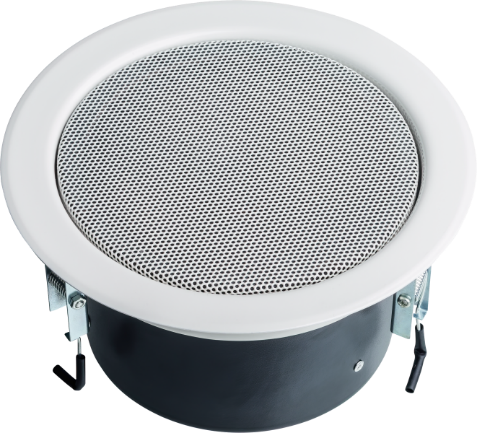 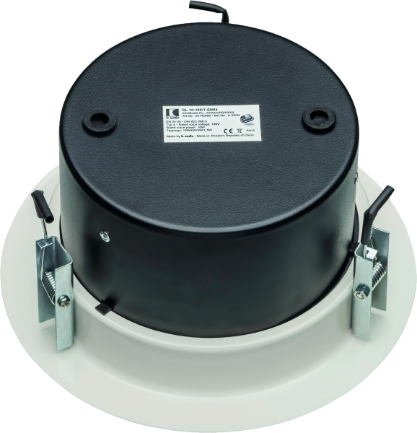 